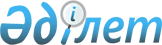 О внесении изменений и дополнений в постановление Правления Национального Банка Республики Казахстан от 25 апреля 2000 года N 179 "Об утверждении Правил использования платежных документов и осуществления безналичных платежей и переводов денег на территории Республики Казахстан"
					
			Утративший силу
			
			
		
					Постановление Правления Национального Банка Республики Казахстан от 30 апреля 2007 года N 50. Зарегистрировано в Министерстве юстиции Республики Казахстан 4 июня 2007 года N 4700. Утратило силу постановлением Правления Национального Банка Республики Казахстан от 28 января 2016 года № 30      Сноска. Утратило силу постановлением Правления Национального Банка РК от 28.01.2016 № 30 (вводится в действие по истечении десяти календарных дней после дня его первого официального опубликования).        В целях уточнения порядка осуществления платежей территориальных подразделений казначейства Министерства финансов Республики Казахстан во исполнение обязательств государственных учреждений перед поставщиками товаров (работ, услуг), а также совершенствования порядка исполнения инкассовых распоряжений Правление Национального Банка Республики Казахстан  ПОСТАНОВЛЯЕТ : 

      1. В постановление Правления Национального Банка Республики Казахстан от 25 апреля 2000 года  N 179 "Об утверждении Правил использования платежных документов и осуществления безналичных платежей и переводов денег на территории Республики Казахстан" (зарегистрированное в Реестре государственной регистрации нормативных правовых актов под  N 1155, опубликованное 5-18 июня 2000 года в официальном издании Национального Банка Республики Казахстан "Вестник Национального Банка Казахстана" N 12 (183); с изменениями и дополнениями, внесенными постановлениями Правления Национального Банка Республики Казахстан от 29 декабря 2000 года  N 488 "О внесении Изменений и дополнений в Правила использования платежных документов и осуществления безналичных платежей и переводов денег на территории Республики Казахстан, утвержденные постановлением Правления Национального Банка Республики Казахстан от 25 апреля 2000 года N 179", зарегистрированным в Реестре государственной регистрации нормативных правовых актов под N 1379, опубликованным в Бюллетене нормативных правовых актов центральных исполнительных и иных государственных органов Республики Казахстан в 2001 году N 14, от 18 января 2002 года  N 20 "О внесении изменений и дополнений в постановление Правления Национального Банка Республики Казахстан "Об утверждении Правил использования платежных документов и осуществления безналичных платежей и переводов денег на территории Республики Казахстан" от 25 апреля 2000 года N 179", зарегистрированным в Реестре государственной регистрации нормативных правовых актов под N 1779, опубликованным в Бюллетене нормативных правовых актов центральных исполнительных и иных государственных органов Республики Казахстан в 2002 году N 17, от 31 января 2003 года  N 20 "О внесении изменений и дополнений в некоторые постановления Правления Национального Банка Республики Казахстан по вопросам использования платежных документов", зарегистрированным в Реестре государственной регистрации нормативных правовых актов под N 2193, опубликованным 20 марта 2003 года в газете "Казахстанская правда" N 77-78 (24017-24018), от 27 октября 2003 года  N 372 "О внесении дополнений в Постановление Правления Национального Банка Республики Казахстан от 25 апреля 2000 N 179 "Об утверждении Правил использования платежных документов и осуществления безналичных платежей и переводов денег на территории Республики Казахстан", зарегистрированное в Министерстве юстиции Республики Казахстан под N 1155" зарегистрированным в Реестре государственной регистрации нормативных правовых актов под N 2593, опубликованным 30 января 2004 года в газете "Казахстанская правда" N 18-19 (24328-24329), от 24 января 2004 года  N 13 "О внесении изменений и дополнений в постановление Правления Национального Банка Республики Казахстан от 25 апреля 2000 года N 179 "Об утверждении Правил использования платежных документов и осуществления безналичных платежей и переводов денег на территории Республики Казахстан", зарегистрированное в Министерстве юстиции Республики Казахстан под N 1155", зарегистрированным в Реестре государственной регистрации нормативных правовых актов под N 2704, опубликованным 24 февраля 2004 года в газете "Казахстанская правда" N 36 (24346), от 13 ноября 2004 года  N 150 "О внесении дополнения в постановление Правления Национального Банка Республики Казахстан от 25 апреля 2000 года N 179 "Об утверждении Правил использования платежных документов и осуществления безналичных платежей и переводов денег на территории Республики Казахстан", зарегистрированным в Реестре государственной регистрации нормативных правовых актов под N 3283, опубликованным 8 ноября - 5 декабря 2004 года в официальном издании Национального Банка Республики Казахстан "Вестник Национального Банка Казахстана" N 23-24, от 27 августа 2005 года  N 95 "О внесении изменений и дополнений в некоторые постановления Правления Национального Банка Республики Казахстан по вопросам оформления и исполнения платежных документов", зарегистрированным в Реестре государственной регистрации нормативных правовых актов под N 3883, опубликованным 27 октября 2005 года в газете "Юридическая газета" N 197-198 (931-932), от 12 августа 2006 года  N 74 "О внесении изменений и дополнений в некоторые постановления Правления Национального Банка Республики Казахстан по вопросам ведения банковских счетов в Национальном Банке Республики Казахстан и исполнения инкассовых распоряжений", зарегистрированным в Реестре государственной регистрации нормативных правовых актов под N 4407, опубликованным 19 октября 2006 года в газете "Юридическая газета" N 185 (1165) внести следующие изменения и дополнения: 

      в  Правилах использования платежных документов и осуществления безналичных платежей и переводов денег на территории Республики Казахстан, утвержденных указанным постановлением: 

      в пункте 11 слово "органах" заменить словами "территориальных подразделениях"; 

      пункт 22 дополнить абзацем следующего содержания: 

      "Отказ в акцепте инкассового распоряжения, предъявленного налоговыми органами электронным способом, не допускается в случае несоответствия наименования клиента, указанного в инкассовом распоряжении, его фактическому наименованию, если другие реквизиты (ИИК, РНН) идентифицируют клиента банка."; 

      в пункте 22-1: 

      абзац первый изложить в следующей редакции: 

      "22-1. Платежный документ территориальных подразделений казначейства Министерства финансов Республики Казахстан (далее - территориальные подразделения казначейства) с указанием в графе "назначение платежа" номера, даты уведомления о регистрации гражданско-правовых сделок (обязательств) государственного учреждения (далее - уведомление) на сумму свыше пяти миллионов тенге подлежит исполнению при наличии уведомления, которое представляется бенефициаром, подшивается и хранится в банке в отдельном деле бенефициара. Уведомление должно содержать подписи руководителей территориального подразделения казначейства и государственного учреждения, оттиски печатей."; 

      абзац третий изложить в следующей редакции: 

      "В графе "назначение платежа" платежного документа, помимо номера и даты уведомления, должен быть указан статус платежа "текущий" или "окончательный". Номер и дата уведомления, хранимого в банке, должны соответствовать номеру и дате уведомления, указанным в графе "назначение платежа"."; 

      абзац четвертый после слова "установленных" дополнить словом "первым,"; 

      в абзаце первом пункта 87 слово "органов" заменить словами "территориальных подразделений"; 

      в пункте 124-3: 

      подпункт 2) исключить; 

      абзац пятый после слова "снятым" дополнить словами ", за исключением случаев, предусмотренных Законом Республики Казахстан "Об исполнительном производстве и статусе судебных исполнителей" от 30 июня 1998 года". 

      2. Настоящее постановление вводится в действие со дня официального опубликования. 

      3. Департаменту платежных систем (Мусаев Р.Н.): 

      1) совместно с Юридическим департаментом (Шарипов С.Б.) принять меры к государственной регистрации в Министерстве юстиции Республики Казахстан настоящего постановления; 

      2) в десятидневный срок со дня государственной регистрации в Министерстве юстиции Республики Казахстан довести настоящее постановление до сведения заинтересованных подразделений центрального аппарата, территориальных филиалов Национального Банка Республики Казахстан, Министерства финансов Республики Казахстан, Комитета по судебному администрированию при Верховном Суде Республики Казахстан, банков второго уровня, акционерного общества "Банк Развития Казахстана" и организаций, осуществляющих отдельные виды банковских операций. 

      4. Управлению по обеспечению деятельности руководства Национального Банка Республики Казахстан (Терентьев Л.А.) в трехдневный срок со дня получения от Департамента платежных систем заявки на опубликование принять меры к официальному опубликованию настоящего постановления в средствах массовой информации Республики Казахстан. 

      5. Контроль за исполнением настоящего постановления возложить на заместителя Председателя Национального Банка Республики Казахстан Сартбаева М.М.        Председатель 

      Национального Банка       "СОГЛАСОВАНО" 

      Председатель Комитета 

      по судебному администрированию 

      при Верховном Суде 

      Республики Казахстан       "СОГЛАСОВАНО" 

      Министр финансов 

      Республики Казахстан 
					© 2012. РГП на ПХВ «Институт законодательства и правовой информации Республики Казахстан» Министерства юстиции Республики Казахстан
				